Web Material Web Figure 1.A) Percentage of Visits for Influenza-Like Illness (ILI) and Corresponding Intensity Thresholds, Children Aged <25 Years, by Surveillance Week and Season, U.S. Outpatient Influenza-Like Illness Surveillance Network (ILINet), United States, 2003–04 Through 2015–16 Influenza Seasons B) Rate of Laboratory-Confirmed Influenza Hospitalization per 100,000 Population and Corresponding Intensity Thresholds, Children Aged <18 Years, by Surveillance Week and Season, the US Influenza Hospitalization Network (FluSurv-NET), United States, 2005–06 Through 2015–16 Influenza Seasons            C) Percentage of All Deaths Due to Pneumonia and Influenza and Corresponding Intensity Threshold, Children Aged <25 Years, by Surveillance Week and Season, 122 Cities Mortality Reporting System, United States, 2003–04 Through 2015–16 Influenza SeasonsD) Percentage of All Deaths Due to Pneumonia and Influenza and Corresponding Intensity Threshold, Children Aged <18 Years, by Surveillance Week and Season, National Center for Health Statistics Mortality Surveillance System, United States, 2003–04 Through 2015–16 Influenza Seasons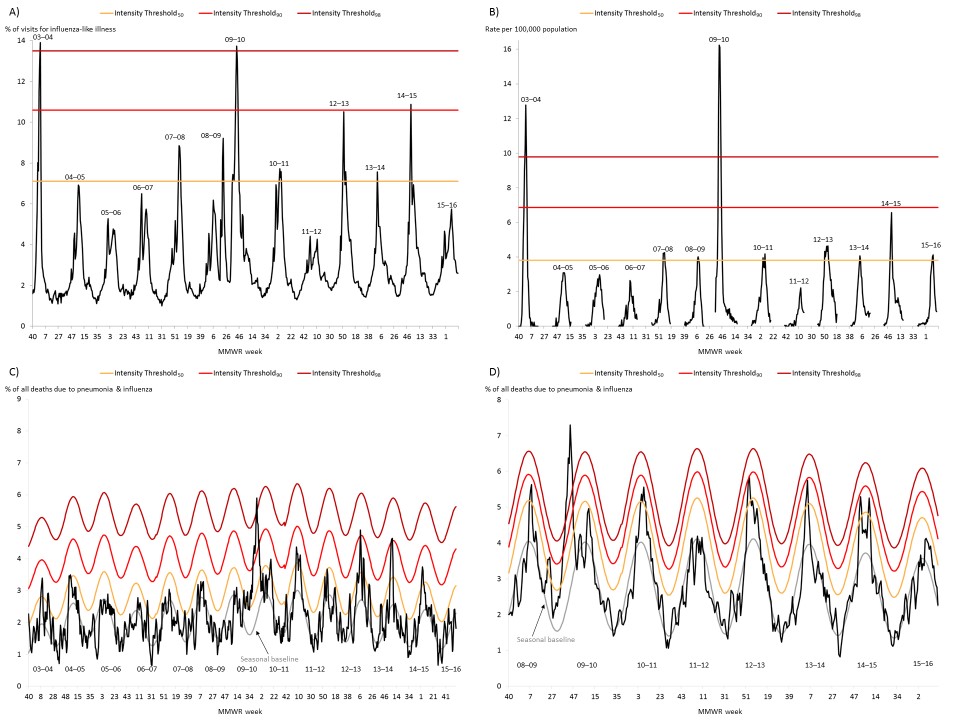 Web Figure 2.A) Percentage of Visits for Influenza-Like Illness (ILI) and Corresponding Intensity Thresholds, Adults Aged 25–64 Years, by Surveillance Week and Season, U.S. Outpatient Influenza-Like Illness Surveillance Network (ILINet), United States, 2003–04 Through 2015–16 Influenza Seasons B) Rate of Laboratory-Confirmed Influenza Hospitalization per 100,000 Population and Corresponding Intensity Thresholds, Adults Aged 18–64 Years, by Surveillance Week and Season, the US Influenza Hospitalization Network (FluSurv-NET), United States, 2005–06 Through 2015–16 Influenza Seasons            C) Percentage of All Deaths Due to Pneumonia and Influenza and Corresponding Intensity Threshold, Adults Aged 25–64 Years, by Surveillance Week and Season, 122 Cities Mortality Reporting System, United States,  2003–04 Through 2015–16 Influenza SeasonsD) Percentage of All Deaths Due to Pneumonia and Influenza and Corresponding Intensity Threshold, Adults Aged 18–64 Years, by Surveillance Week and Season, National Center for Health Statistics Mortality Surveillance System, United States, 2003–04 Through 2015–16 Influenza Seasons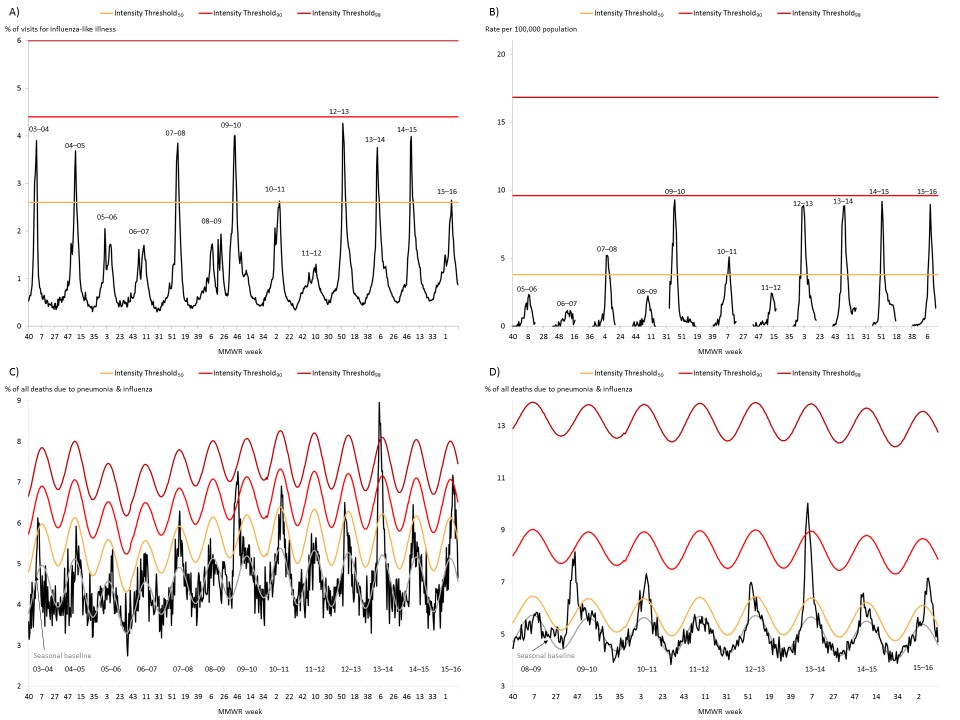 Web Figure 3.A) Percentage of Visits for Influenza-Like Illness (ILI) and Corresponding Intensity Thresholds, Adults Aged >64 Years, by Surveillance Week and Season, U.S. Outpatient Influenza-Like Illness Surveillance Network (ILINet), United States, 2003–04 Through 2015–16 Influenza Seasons B) Rate of Laboratory-Confirmed Influenza Hospitalization per 100,000 Population and Corresponding Intensity Thresholds, Adults Aged >64 Years, by Surveillance Week and Season, the US Influenza Hospitalization Network (FluSurv-NET), United States, 2005–06 Through 2015–16 Influenza Seasons            C) Percentage of All Deaths Due to Pneumonia and Influenza and Corresponding Intensity Threshold, Adults Aged >64 Years, by Surveillance Week and Season, 122 Cities Mortality Reporting System, United States,  2003–04 Through 2015–16 Influenza SeasonsD) Percentage of All Deaths Due to Pneumonia and Influenza and Corresponding Intensity Threshold, Adults Aged >64 Years, by Surveillance Week and Season, National Center for Health Statistics Mortality Surveillance System, United States, 2003–04 Through 2015–16 Influenza Seasons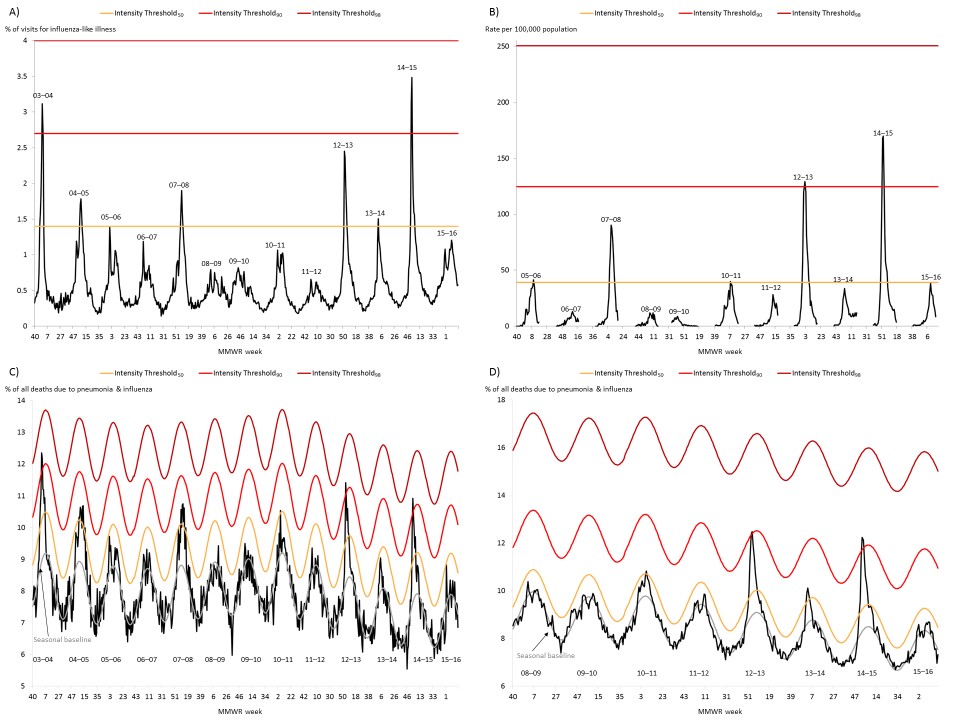 Web Figure 4. Percentage of Visits for Influenza-Like Illness (ILI) Aligned by the Start Week of the Season, by Seasonal Intensity Classification, U.S. Outpatient Influenza-Like Illness Surveillance Network (ILINet), United States, 2003–04 Through 2015–16 Influenza Seasons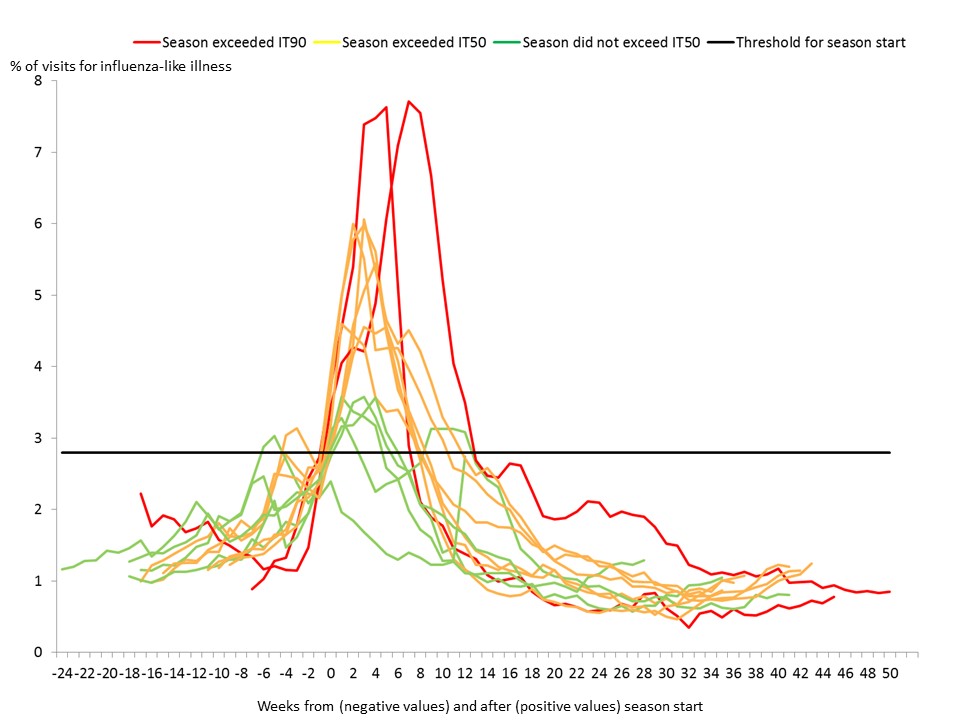 Web Table 1. Influenza Season Severity Classifications, by Season and Age Group, United States, 2003–04 to 2015–16 influenza seasons.  Web Figure 5Cumulative Rate of Laboratory-Confirmed Influenza Hospitalization per 100,000 Population and Seasonal Intensity Classification, by Season, FluSurv-NET, United States, 2005–06 Through 2015–16 Influenza Seasons            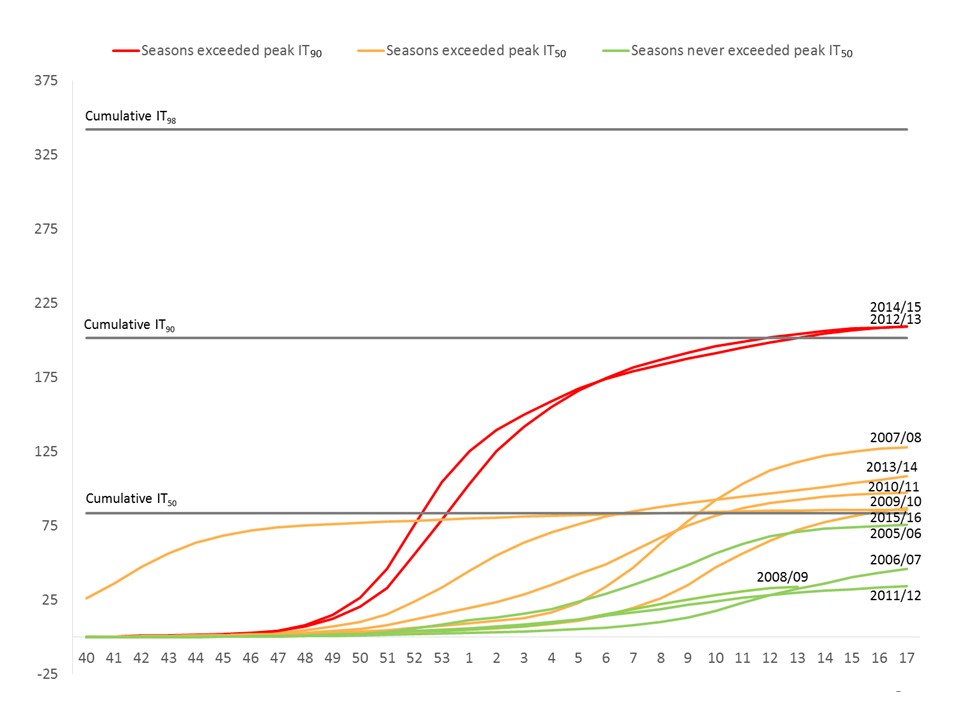 SeasonChildAdultsOlder AdultsOverall2003–04Very HighModerateHighHigh2004–05LowModerateModerateModerate2005–06LowLowLowLow2006–07LowLowLowLow2007–08ModerateModerateModerateModerate2008–09LowLowLowLow2009–10Very HighModerateLowModerate2010–11ModerateModerateModerateModerate2011–12LowLowLowLow2012–13ModerateModerateHighModerate2013–14ModerateModerateModerateModerate2014–15ModerateModerateHighHigh2015–16LowModerateLowModerate